*No se requiere este formato para la opción de grado diplomado.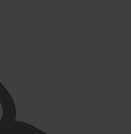 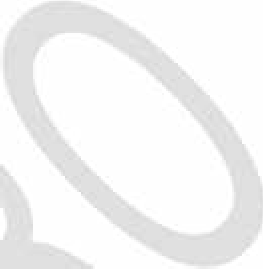 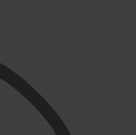 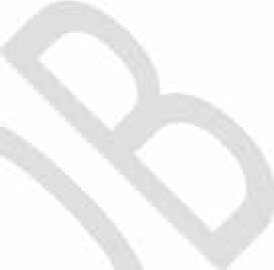 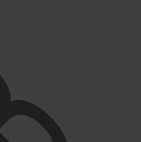 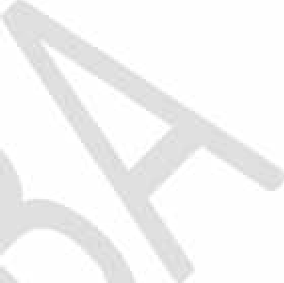 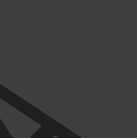 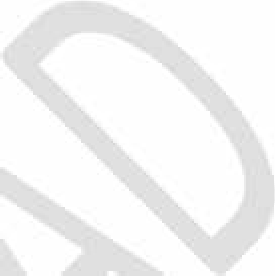 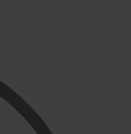 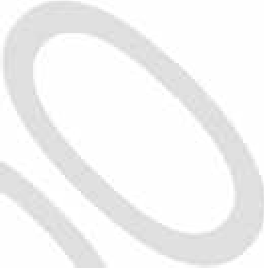 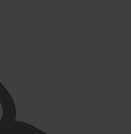 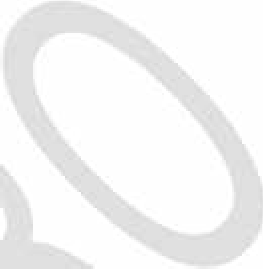 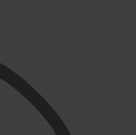 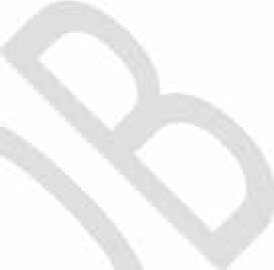 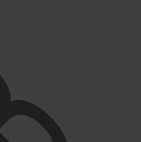 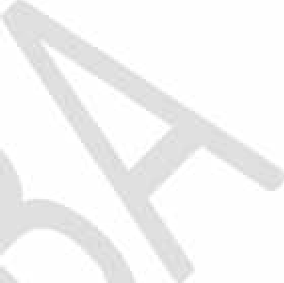 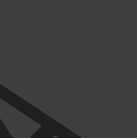 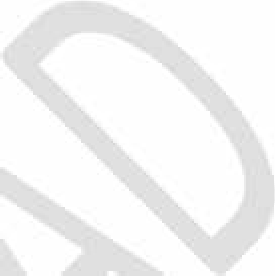 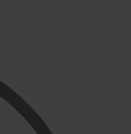 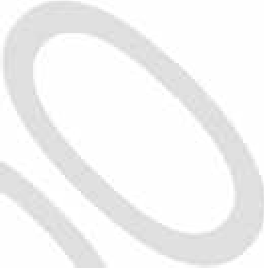 Si usted ha accedido a este formato a través de un medio diferente al sitio http://web.www3.unicordoba.edu.co/es/calidad/documentos asegúrese que ésta es la versión vigente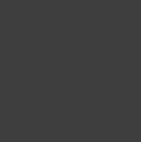 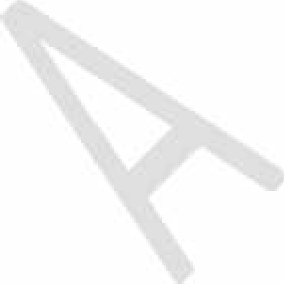 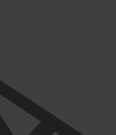 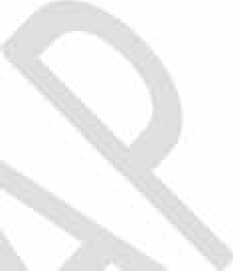 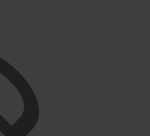 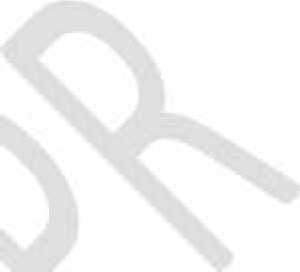 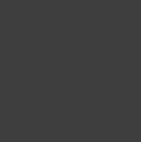 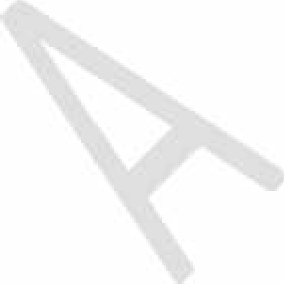 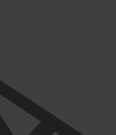 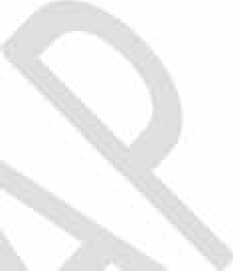 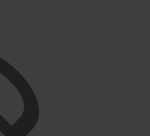 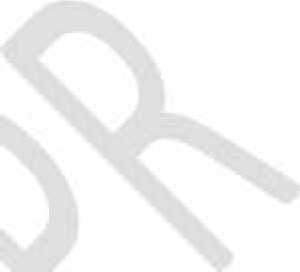 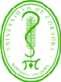 UNIVERSIDAD DE CÓRDOBACÓDIGO:UNIVERSIDAD DE CÓRDOBAFDOC-XXUNIVERSIDAD DE CÓRDOBAVERSIÓN: 01UNIVERSIDAD DE CÓRDOBAEMISIÓN:EMISIÓN:FORMATO 6.EVALUACIÓN DE SUSTENTACIÓN DE LAS OPCIONES DE GRADOXXXPÁGINA1 de 1FacultadProgramaOpción de Grado*EstudianteEstudianteLugar y FechaTítulo de proyecto o propuestaTítulo de proyecto o propuestaPARÁMETROSNOTA (0-5)PORCENTAJE (%)NOTA FINAL (NOTA POR %)Conocimiento y profundización del Tema20Habilidad	para	solucionar	preguntas	einquietudes del jurado y del auditorio20Secuencia lógica en la Exposición15Presentación y ayudas audiovisuales.10Facilidad de Expresión10Claridad en la Exposición15Manejo del Tiempo10Nombre del JuradoCedula de CiudadaníaFirma del jurado